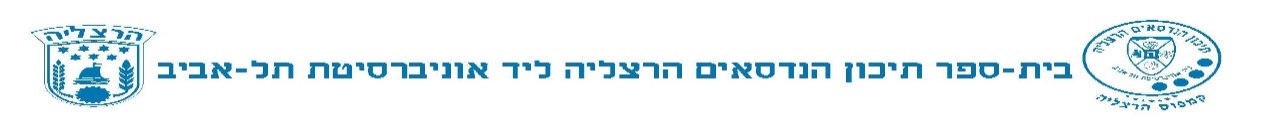  h-74-2021טופס הסכמת הורים להעברת מידע בין מוסדות חינוךלכבוד : מנהלת תיכון שש שנתי / מנהל חט"ב / יועצותאני החתום/ה מטה ____________ נותן/ת בזאת רשות למנהל המוסד ו/אוליועץ/ת ו/או לפסיכולוג/ית מבית הספר ______________ למסור ליועץ/תאו למנהל/ת המוסד הקולט _______________ את הפרטים אודות בני / ביתי ______________  על כל אחד מהסעיפיםV סמן  __  מאפייני תפקודו הלימודי, כולל לקויות למידה, קשב וריכוז __  מאפייני תפקודו ההתנהגותי __  מאפייני התנהגותו החברתי והרגשי __  אבחונים __  מצב בריאותי   __  מצב משפחתי – מידע רלוונטי לתפקודו בביה"סכל מידע רלוונטי אחר   __  פרטי התלמיד/ה :שם ומשפחה : _____________________ת.ז. : _____________________שם הורה 1 : _____________ תאריך : ___________ חתימה : __________שם הורה 2 : _____________ תאריך : ___________ חתימה : __________תוקף כתב ויתור זה עד לתאריך ____________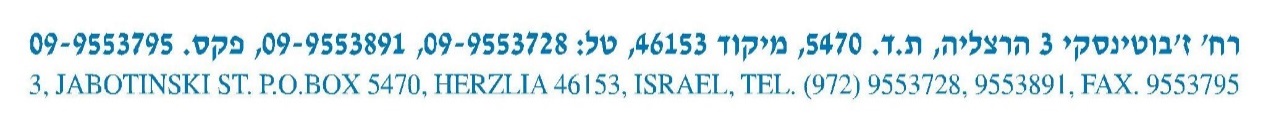 